Part of the Intel vPro® platform, the Intel® Endpoint Management System (Intel® EMA) extends the power of ConnectWise Automate. Here are eight reasons you should consider it.1. ConnectWise Automate already allows me to remotely remediate issues. Why should I consider devices built on the Intel vPro® platform just to have access to Intel® Endpoint Management Assistant (Intel® EMA)?Intel EMA, a software feature of the Intel vPro platform, makes it easier than ever to use Intel® Active Management Technology (Intel® AMT) to connect to devices inside or outside the firewall. This helps improve productivity, which is a concern of 75% of IT managers surveyed.12. ConnectWise Automate already improves technician productivity. How does Intel EMA top that?The Intel vPro platform can save you up to 832 hours with automatic remote patch deployment through Intel EMA.2 That’s even when machines are powered off or outside the corporate firewall, resulting in decreased worry about security issues for you and your clients.3. I’ve heard it’s hard to integrate the Intel vPro platform with an RMM.It’s not hard at all. MSPs can integrate Intel vPro manageability access into custom or third-party consoles via pre-scripted APIs. And Intel EMA allows MSPs to remotely and securely connect to Intel AMT devices over the cloud, on devices both inside and outside the corporate firewall.4. I can already reach most systems through Automate.By joining together ConnectWise Automate’s proactive approach to endpoint management with Intel EMA’s ability to reach even headless systems—such as intelligent vending machines and digital billboards—you can easily manage more devices than ever.5. Is the extra cost of an Intel® Core™ vPro® processor really worth it?The short answer is yes—especially as 88% of employees are now working from home because of the pandemic.3 By joining together ConnectWise Automate’s proactive approach to endpoint management with Intel EMA’s ability to reach systems outside corporate firewalls, you can keep your clients productive.6. Will this increase value for my customers?ConnectWise Automate lets your technicians solve in-the-moment issues faster without extra clicks. And, coupled with Intel EMA’s Client Initiated Remote Access, you can solve problems without exposing their ports or data whether your customers are sitting at home or in a coffee shop.7. Can this increase employee satisfaction?By using ConnectWise Automate to automate technical tasks and decrease service delivery time and integrating it with Intel EMA, your technicians can spend less time troubleshooting and more time on strategic projects that increase their satisfaction and your bottom line.8. I don’t know that we need cloud-based management tools.Even if all your clients are local and you never roll a truck, Intel EMA has multi-tenant capabilities that can allow you to separate out support for different clients, or business units within those clients. It also allows you to maintain a single Intel EMA instance for all your clients.Ready to learn more?Visit msp.intel.com/connectwiseautomatenavigator for step-by-step provisioning instructions.1 “The Total Economic Impact™ of the Intel vPro® platform,” a study commissioned by Intel and conducted by Forrester Consulting (December 2018).Savings that other organizations will receive will vary based on a variety of factors, including size and baseline level of security, manageability,and productivity before the business switched to the Intel vPro® platform. Consult other sources and use information specific to your organizationto determine benefits for your organization. Read the full study at intel.com/vProPlatformTEI. Your costs and results may vary.2 Ibid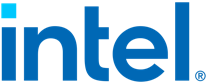 3 2020 Global-Work-from-Home-Experience-Survey-Report. Read the full report.© Intel Corporation. All rights reserved. Intel, the Intel logo, and other Intel marks are trademarks of Intel Corporation or its subsidiaries.© 2020 ConnectWise, LLC. All rights reserved. ConnectWise and ConnectWise Automate are trademarks of ConnectWise.Other names and brands may be claimed as the property of others.